   SG Baienfurt-Tennis 1976 e.V.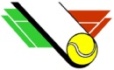 Talentiade U 10 KleinfeldHoher Auswärtssieg unserer Tenniskids beim TC Tettnang.Beim 4. Spiel der Kleinfeldtennis-Spielrunde erreichten unsere U 10 Spieler einen hohen 19:1 Sieg. Auch hier begann das Turnier, wie beim letzten Mal mit einem klaren Vorsprung in den vier Spielstaffeln, mit drei gewonnenen und einer unentschiedenen Staffel zur 7:1 Führung.In den Tenniswettbewerben Einzel siegten Diego Schniepp 5:1, Fuad Buhleskaj 6:2, Marcel Khemici 7:1 und Lili Joackeymidon 7:0.Im Wettbewerb Doppel siegten Schniepp/Buhleskaj 3:2 und Khemici/Joackeymidon 6:1.Somit ging der Tenniswettbewerb mit einem 12:0 Sieg aus, zuzgl. dem 7:1 aus den Spielstaffeln wurde der 19:1 Gesamtsieg erreicht. U12 Kids-Cup Am Mittwoch, den 28. Mai mussten unsere Kids U12 zu ihrem letzten Auswärtsspiel nach Bingen anreisen. Der TC Bingen wurde zum Mitfavoriten zur Meisterschaft gerechnet. Der Tabellen Dritte, TC Bingen konnte allerdings nicht in Bestbesetzung antreten. Das war natürlich für unsere Kids (Tabellen 2.) ein Vorteil.Es begann ausgeglichen. Tim Lehle unterlag der Bingener Nr.1, sowie Joshua Rodrigues der Nummer 3. Joshua unterlag allerdings nur im Match-Tie-Break. Dieser gewonnene eine Satz konnte noch hilfreich werden. Den 2:2 Ausgleich erspielten sich Phil Selg mit einem deutlichen Sieg und Jonas Sterk mit einer starken kämpferischen Leistung.Nun musste man die Doppel geschickt aufstellen. Dies gelang den Baienfurter-Kids. Das Doppel 1 unterlag zwar, aber das Doppel 2 mit Tim Lehle und Jonas Sterk deklassierten ihre Gegenüber.Somit war der vorhin erwähnte gewonnene Satz von Joshua das Zünglein an der Waage. Man gewann in 3:3 Matches und 7:6 Sätzen. Somit wurde der 2. Tabellenplatz verteidigt.Nun muss das letzte Punktspiel gegen den Tabellenersten TC Sigmaringen am 25. Juni die Entscheidung zur Meisterschaft bringen.